Отдел образования администрации Новоорского района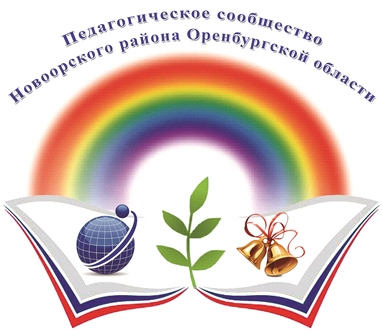 ПРОГРАММАПрактический онлайн-семинар учителей технологии «Профессиональное образование и профессиональная карьера».                           п. Новоорск –2021годПрактический онлайн-семинар проводится на платформе ZOOM.Подключиться к конференции Zoom:https://us04web.zoom.us/j/75811614096?pwd=UEhENnVnNFNVV3BRRkYvbmR4WkVLUT09Идентификатор конференции: 758 1161 4096Код доступа: 1VG9XEДата проведения:    26 февраля 2021 годНачало работы:      15.00. ч.Тема: «Профессиональное образование и профессиональная карьера».Открытие семинара                 Воропаева Н.В., методист                                  Отдела образования  Новоорского района.Система профориентационной работы  в ГАПОУ Отт им. А.И. Стеценко, филиал п. Новоорск.Разборова Н.В., заместитель заведующего по УПР и ВР ГАПОУ Отт им. А. И. Стеценко,филиал п. НовоорскПрофориентация на уроках технологии.Забегалина Г.В.,учитель технологии МОАУ «ООШ с. Красноуральск»Сотрудничество школы и техникума по вопросам профориентации.Пудовкина О.Ю.,-руководитель РМОучитель технологии МАОУ «СОШ №4 п. Новоорск»